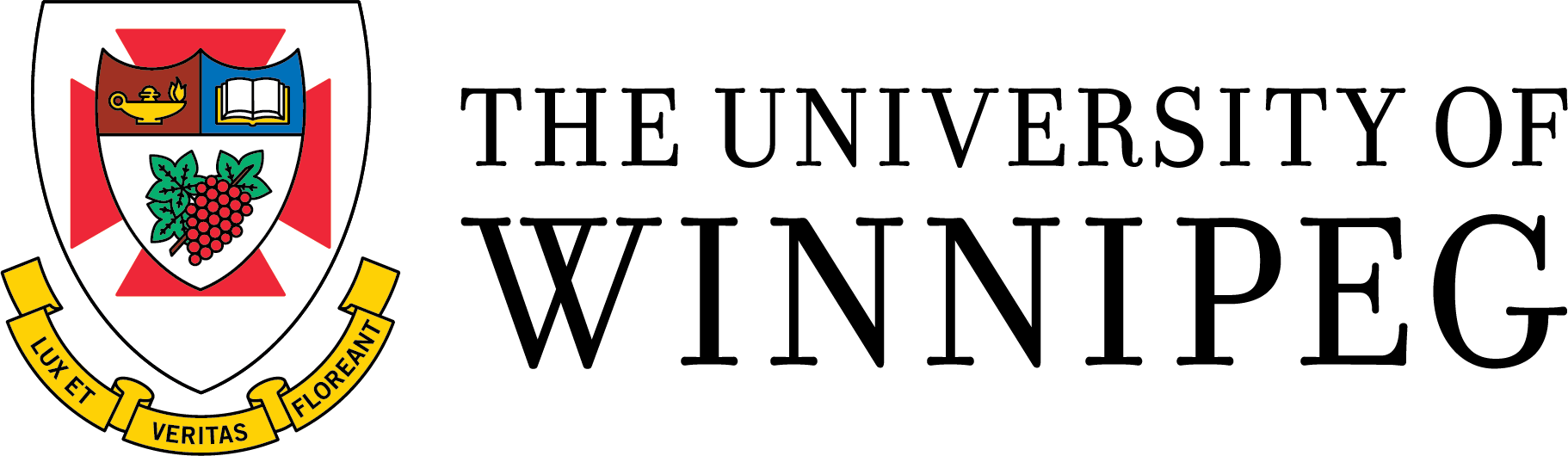 Course Re-activation Form
Important Notes:- 	The deadline for submission to the Senate Curriculum Committee for publication in the 2025-2026 Calendar is March 31, 2024.-	If your course has been inactive for more than 10 years, complete this form to re-activate it.-	If this course requires revisions, complete and attach a revision to existing course form.- 	Complete the departmental consultation form. You should review the current course descriptions to identify which departments you should consult.- 	All course reactivations become effective on September 1 of the new Academic Year.  You cannot alter a course in the middle of the Academic Year.-	Forms can be submitted in one of three ways: (1) email your complete package to Jackie Benson (j.benson@uwinnipeg.ca); (2) have the Department Assistant upload the complete package to the DA shared drive; or (3) copy the complete package to a USB, and deliver it to Jackie (3C21).- Should you have questions, please consult the SCC forms website (www.uwinnipeg.ca/arts/faculty-and-staff-forms/curric-forms.html) for detailed guidelines and FAQs. You may also contact Jackie Benson.Reminder – Program changes should be approved by Academic Planning before submitting supporting course material to the Senate Curriculum Committee. Please see the 2022 Articulation Agreement (https://www.uwinnipeg.ca/arts/docs/fac-curriculum-forms/updated-mar-17-2022/articulation-mar-2022.docx) for additional detail.A) Proposed Course ReactivationFor each course include the department code and number, credit hours, full title, instructional code and hours per week, and existing calendar entry. If the course is cross-listed with another department, please let us know. Example: GEOG-1102 (3) Introductory Human Geography: People, Culture and Environment (Le3)B) RationaleExplain why you are applying for the reactivation. C) Relationship With Other ProgramsA formal response (attachment 1) is needed from another department/program if this course:1)	Was or could be cross-listed   Yes    No2)	Identified as a course (required or elective) in another major   Yes    No3)	Should be brought to the attention of a department, (for example if you noticed high enrollment from another department)   Yes    No

Department/Program Code of Relevant Departments/Programs (if any):      Name of Departmental Curriculum Committee Chair				Signature of Departmental Curriculum Committee Chair			DateName of Department Chair				Signature of Department Chair						DateDepartment:      Submission Date:      